Publicado en Madrid el 26/09/2016 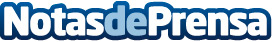  Forrester sitúa a Adgravity y su tecnología Neural.one entre los gigantes del Marketing InternacionalForrester equipara en su último informe la tecnología NEURAL.ONE a la de Google, Adobe o Aol Conventro. La tecnología de Adgravity, NEURAL.ONE, analiza y predice el comportamiento de los consumidores para una asignación mucho más eficiente de los presupuestos de marketing y publicidad, permitiendo la combinación eficiente de canales y soportes para cada una de las fases de proceso de compraDatos de contacto:Francisco Trejo Jiménez639334787Nota de prensa publicada en: https://www.notasdeprensa.es/forrester-situa-a-adgravity-y-su-tecnologia Categorias: Finanzas Comunicación Marketing E-Commerce Innovación Tecnológica http://www.notasdeprensa.es